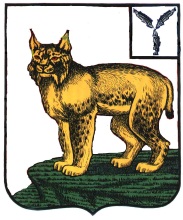 АДМИНИСТРАЦИЯТУРКОВСКОГО МУНИЦИПАЛЬНОГО РАЙОНАСАРАТОВСКОЙ ОБЛАСТИПОСТАНОВЛЕНИЕОт 24.08.2022 г.    № 628О внесении изменений и дополнений в постановлениеадминистрации Турковского муниципального района от 11 июня 2021 года № 549 В соответствии с Уставом Турковского муниципального района администрация Турковского муниципального района ПОСТАНОВЛЯЕТ:1. Внести в постановление администрации Турковского муниципального района от 11 июня 2021 года № 549 «Об отдельных вопросах регулирования правоотношений в сфере размещения нестационарных торговых объектов на территории Турковского муниципального образования Турковского муниципального района» следующие изменения и дополнения:в приложении № 1 к постановлению:в пункте 1.10 после слов «зарегистрированное в качестве индивидуального предпринимателя» дополнить словами «или физическое лицо, не являющееся индивидуальным предпринимателем и применяющим специальный налоговый режим «Налог на профессиональный доход», в течение срока проведения эксперимента, установленного Федеральным законом от 27 ноября 2018 года № 422-ФЗ «О проведении эксперимента по установлению специального налогового режима «Налог на профессиональный доход»;подпункт 3 пункта 8.3 дополнить абзацем 3 следующего содержания:         «для физического лица, не являющегося индивидуальным предпринимателем и применяющим специальный налоговый режим «Налог на профессиональный доход», в течение срока проведения эксперимента, установленного Федеральным законом от 27 ноября 2018 года № 422-ФЗ «О проведении эксперимента по установлению специального налогового режима «Налог на профессиональный доход» - фамилия, имя, отчество (последнее – при наличии), паспортные данные, номер контактного телефона (при наличии), адрес электронной почты (при наличии), ИНН»;	в пункте 10.9 после слов «ИНН, ОГРНИП (для индивидуального предпринимателя);» дополнить словами «фамилии, имени, отчестве, паспортных данных, месте жительства, номере контактного телефона и адресе электронной почты (при наличии), ИНН (для физического лица, не являющимся индивидуальным предпринимателем и применяющим специальный налоговый режим «Налог на профессиональный доход», в течение срока проведения эксперимента, установленного Федеральным законом от 27 ноября 2018 года № 422-ФЗ «О проведении эксперимента по установлению специального налогового режима «Налог на профессиональный доход»),».2. Опубликовать настоящее постановление в официальном информационном бюллетене «Вестник Турковского муниципального района» и разместить на официальном сайте администрации Турковского муниципального района в информационно-телекоммуникационной сети «Интернет».3. Настоящее постановление вступает в силу со дня его официального опубликования. 4. Контроль за исполнением настоящего постановления возложить на заместителя главы администрации муниципального района - начальника финансового управления администрации муниципального района Губину В.В.Глава Турковскогомуниципального района					                А.В. Никитин